Englewood Isles Property Owners Association, Inc.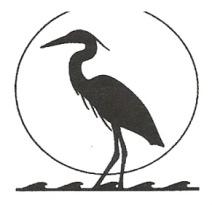 Unit 4, 5 and 61811 Englewood Road #240Englewood, Florida 34223-1840         	Web:  www.EIPOA.orgEIOPA BOD MEETING November 8, 2023 @ 6:00 PM via ZOOMAttendance: Gail Turner, Pres., Bill Callahan, VP, Frank Collins, Treasurer, Elizabeth Laflamme, Secretary.  Members included Bill White and Teri Woodcock.  Stan Gdowski, Jeurgen Kroos, and Priscilla McLaughlin were absent.  A quorum was met. The Agenda, P&L and past minutes were emailed to BOD members. Signs were posted. Meeting began at 6:00 pm.   Kris Boucher, Mindy Hazlett and Gary Laflamme potential new board members.                                                                                                      President’s Report:  Gail Turner: Legal Collections has been initiated for the 2 Daniels properties at 378 Firethorn and 350 Eden Drive a cost of $15,900 plus mowing by Bayview Landscape and late fees. A letter regarding collection of funds was mailed 10-24-2023. A mailing Affidavit was secured and Notarized. Attorney fees will be $3-4K should it require legal action. Owner is responsible for legal fees.  Preparing for the Annual Meeting- need to secure a location. Tom Sherrin from Pineneedle has voiced concerns regarding the flooding during Hurricane Ian and the current landscaping taking place on Gladstone-the neighbor behind him. Based on this information the Sarasota County will be contacted.                                                                           V.P. Report: Bill Callahan: No report.  He will contact Sarasota County re: Gladstone home behind T. Sherrin and Gladstone sidewalks.                                                                                                                                     Treasurer’s Report: Frank Collins: CD at Wells Fargo $20,000.00 maturity date November 1 and he and Gail Turner will meet to determine where to invest the funds. Goal is to close the Englewood Bank account by year’s end.                                                                                                                               Secretary Report: Elizabeth Laflamme: October 11, 2023 minutes approved.  COMMITTEE REPORTS                                                                                                     Architectural Committee: Stan Gdowski (absent) Gail Turner. Complaint at Dover Circle re: roof. No issues. Parkway Committee: Bill Callahan: No increase in dues. EI Pkway closed November 9-10 for bridge work.                                                                                                                                                             Fine Committee: Bill Callahan. 363 Eden 3 violations include landscape,   roof and driveway.   222 Rockwood for roof.  401 Firethorn for landscaping.  Each property owner will receive a letter regarding the fine of $100.00 per day.                                                                                                                                                                                                                     Property Maintenance Committee:  Gail Turner: Capstone Property Maintenance sent out 27 letters of violations. Most are landscape and garbage can violations.   Many roofs and  pool cages not repaired or replaced since hurricane Ian 9/28/2022. Communications Committee: Priscilla McLaughlin (absent).  Elizabeth Laflamme has 3 volunteers for sales help and 1 volunteer for graphic art.  Need for a Chairperson from the new BOD for the newsletter.                                                                                                                    Social Committee:   Elizabeth Laflamme. October Fest Block Party for all units on October 25, 2023 was a success with over 130 residents. Holiday Party at Boca Royale Country Club on Sunday December 3, 2023 from 5-9 pm.  60 residents have signed up so far.  Maximum of 115.                                                                                        Welcome Committee:  No attendance from Richard Boyer or member of committee.  Old Business: Gail Turner:  no report                                                                                                 New Business: Gail Turner:  no report Meeting Adjourned at 7:05 pm.     Respectfully submitted, Elizabeth Laflamme, Secretary                                                            